Respaldo clase Jueves 4 de marzo 2021 Kinder A y C Completa la serie pintando del color que corresponde.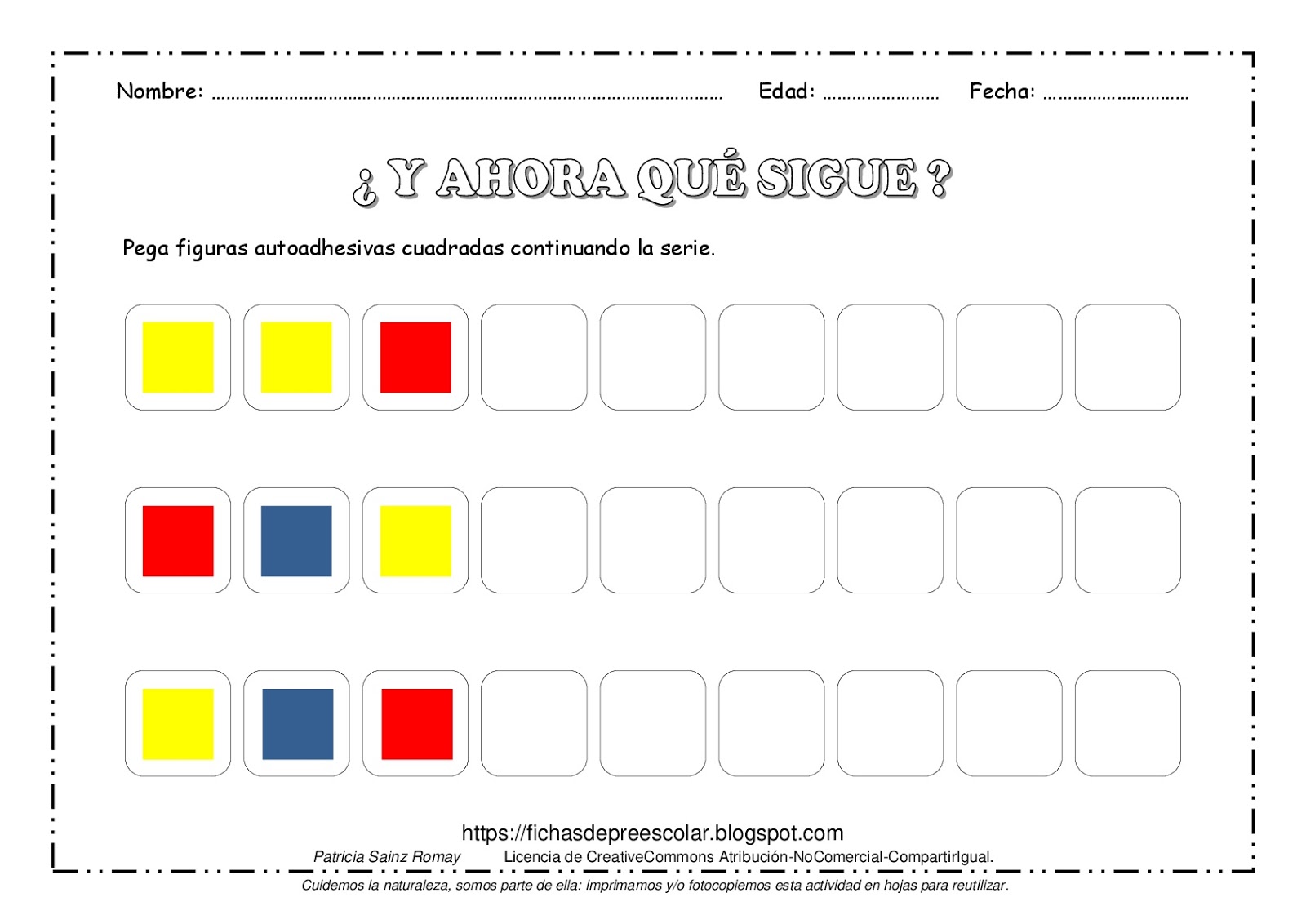 